 2024/1/15APU LibraryLending and Returning of APU Library Materialsfor Graduating StudentsTo all undergraduate students in their 8th semester or above, Master’s students in their 4th semester or above and Ph.D. students in their 6th semester or above.Dear Expected Graduate:As APU Library services will not be running as usual, please be sure to check your lending status and library open hours on-line so that you may continue to use the APU Library.You can check your current library loan status on MyLibrary.1. Students ① Undergraduate: 	All students in their 8th semester or above and those graduating in March 2024. ② Graduate: All Master’s students in their 4th semester or above and those completing the Intensive Program in March 2024.             All Ph.D. students in their 6th semester and above and those completing the Intensive Program in March 2024.③ Others: Those who do not fall under the first two categories, whose student IDs expire on March 31st, 2024.2. Loan Conditions for the Above StudentsAll loans must be returned by Wednesday, 28th February 2024.※There will be no loans permitted from Thursday, 29th February 20243. GraduationGraduating students who have not returned the library materials or paid their overdue fees by Thursday, 14th March 2024 will not receive their Diploma (Certificate of Graduation) at the graduation ceremony on Friday, 15th March. You will be conferred the Diploma (Certificate of Graduation) after returning the material or paying the overdue fee.4. NOTE:Book return and payment of overdue fees by post or in proxy are not accepted.However, if you have unavoidable situation, please consult the Library by e-mail or telephone. 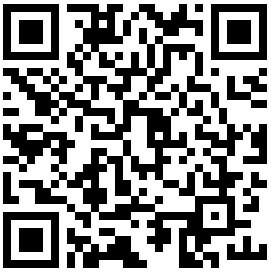 UndergraduatestudentsCheckout DateTill 13th February 2024From 14th February 2024UndergraduatestudentsDue Date14 days28th February 2024GraduatestudentsCheckout DateTill 28th January 2024From 29th January 2024GraduatestudentsDue Date30 days28th February 2024